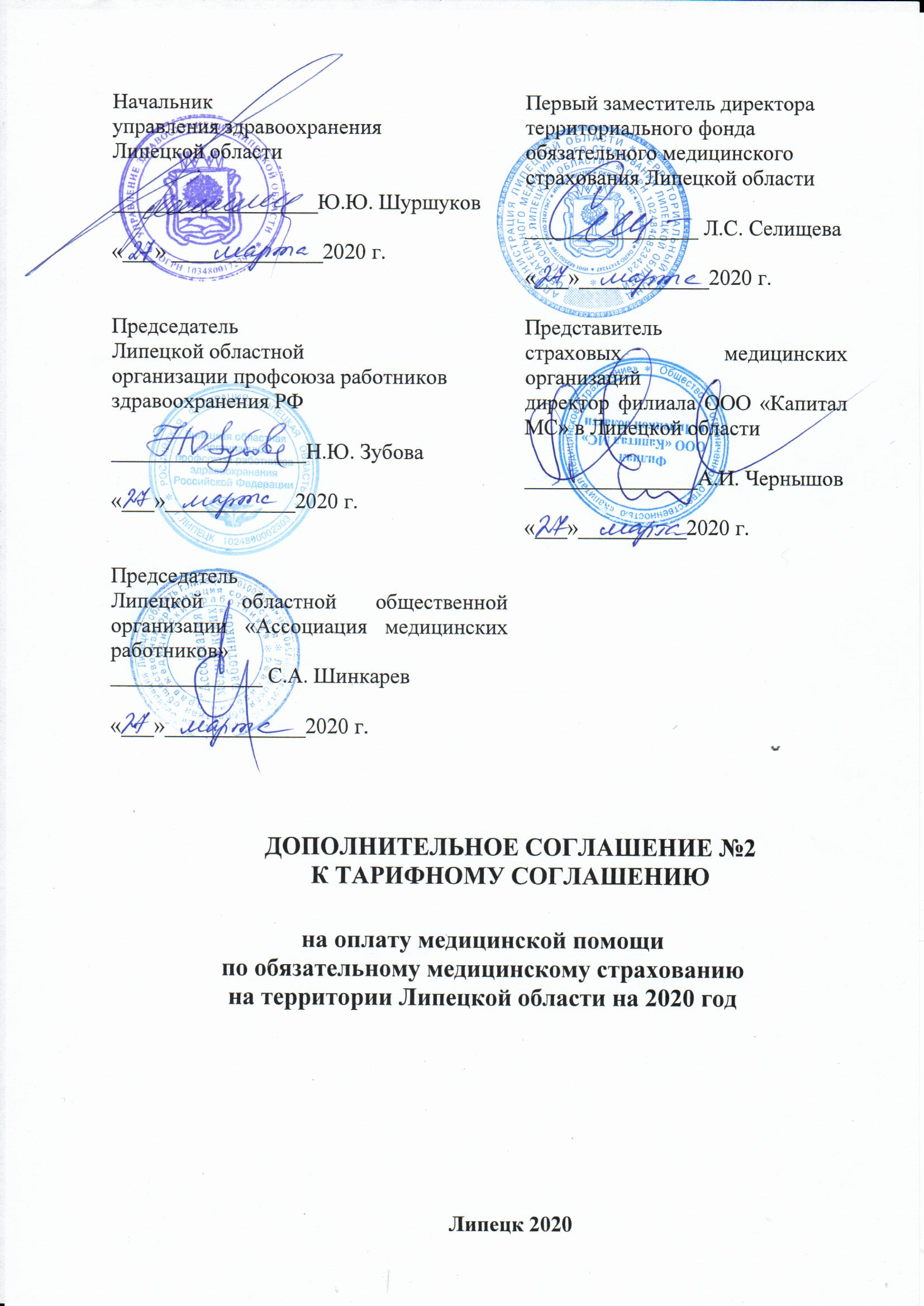 Управление здравоохранения Липецкой области в лице начальника управления Шуршукова Юрия Юрьевича, действующего на основании Положения, именуемое в дальнейшем «Управление», Территориальный фонд обязательного медицинского страхования Липецкой области в лице первого заместителя директора фонда Селищевой Людмилы Семеновны, действующей на основании Положения, именуемый в дальнейшем «ТФОМС», Страховые медицинские организации  в лице директора филиала ООО «Капитал МС» в Липецкой области Чернышова Александра Ивановича действующего на основании доверенности, именуемые в дальнейшем «Страховщики»,Липецкая областная общественная организация «Ассоциация медицинских работников» в лице председателя ассоциации Шинкарева Сергея Алексеевича, действующего на основании Устава,Липецкая областная организация профсоюза работников здравоохранения РФ в лице председателя Зубовой Натальи Юрьевны, действующей на основании Устава, именуемая в дальнейшем «Профсоюз», далее все вместе именуемые «Стороны» в соответствии со статьей 30 Федерального закона от 29.11.2010 № 326-ФЗ «Об обязательном медицинском страховании в Российской Федерации», Правилами обязательного медицинского страхования, утвержденными приказом Минздравсоцразвития РФ от 28.02.2019 №108н, Приказом Федерального фонда обязательного медицинского страхования от 21.11.2018г. №247 «Об установлении Требований к структуре и содержанию тарифного соглашения» заключили настоящее Дополнительное соглашение к Тарифному соглашению на оплату медицинской помощи по обязательному медицинскому страхованию на территории Липецкой области на 2020 год (далее Тарифное соглашение) о нижеследующем:Во исполнение поручения заместителя председателя правительства Российской Федерации Т.А. Голиковой от 25.03.2020г. ТГ-П12-2279кв, письма Федерального фонда обязательного медицинского страхования от 26.03.2020г. №4124/30/и внести следующие изменения и дополнения в Тарифное соглашение:- в пункте 3.1.2. установить размер подушевого норматива финансирования медицинских организаций на 2020 год в сумме 1967,28 руб.;- изложить приложение №1 к Тарифному соглашению в следующей редакции:	Приложение №1Дифференцированные подушевые нормативы финансирования амбулаторной медицинской помощи на 2020год.;- пункт 2.3.2 дополнить текстом следующего содержания:«Оплата случаев лечения короновирусной инфекции COVID-19Оплата легких случаев течения заболевания короновирусной инфекции COVID-19 осуществляется по КСГ st23.004.1 «Пневмония, плеврит, другие болезни плевры (COVID-19)».Оплата тяжелых случаев течения заболевания короновирусной инфекции COVID-19 осуществляется по КСГ st12.013.1 «Грипп и пневмония с синдромом органной дисфункции (COVID-19)».В качестве нового классификационного критерия используется дополнительный диагноз U07.1 «COVID-19».При этом случаи проведения экстракорпоральной мембранной оксигенации оплачиваются по отдельному тарифу по КСГ st36.011 «Экстракорпоральная мембранная оксигенация».;- пункт 3.2.2. дополнить следующими подгруппами КСГ:2. Настоящее дополнительное соглашение вступает в силу с момента его подписания и распространяет свое действие на правоотношения, возникшие с 01.04.2020г.3. Настоящее Соглашение изготовлено в пяти экземплярах, имеющих равную юридическую силу, по одному экземпляру для каждой из Сторон.№ п/пНаименование медицинской организацииФактический дифференцированный подушевой норматив (ФДПн) на 2020 год, руб.1ГУЗ  "Липецкая городская поликлиника №4"                                                 1 302,032ГУЗ  "Липецкая городская поликлиник  №1"                                                    1 341,313ГУЗ  Липецкая городская поликлиника  № 2"                                                   1 297,994ГУЗ  "Липецкая городская поликлиника № 9"                                                   1 309,995ГУЗ  "Липецкая городская поликлиника №5"                                                    1 252,406ФКУЗ  "МСЧ МВД России по Липецкой области"                                                1 311,767Ассоциация "НМЦ"                                                                           1 085,948ГУЗ  "Липецкая городская поликлиника №7"                                                    1 357,239ЧУЗ "Больница " РЖД - Медицина"  г.Елец                                                              1 859,8410ГУЗ  "Воловская РБ"                                                                         2 136,8911ГУЗ  "Добровская РБ"                                                                        2 065,7012ГУЗ  "Долгоруковская РБ"                                                                    2 174,7113ГУЗ  "Елецкая РБ"                                                                           2 034,7414ГУЗ  "Измалковская РБ                                                                      2 188,3315ГУЗ  "Краснинская РБ "                                                               2 152,5516ГУЗ  "Лев-Толстовская РБ"                                                                   2 180,2017ГУЗ  "Липецкая РБ"                                                                          1 961,2318ГУЗ  "Становлянская РБ"                                                                     2 179,1819ГУЗ  "Хлевенская РБ"                                                                        2 192,4120ГУЗ   "Чаплыгинская РБ"                                                                    2 040,8121ГУЗ  "Липецкая городская детская больница"                                               2 691,4522ГУЗ  "Елецкая городская детская больница"                                                2 688,4823ГУЗ  "Елецкая городская больница №2"                                                     2 093,9924ГУЗ  "Грязинская ЦРБ"                                                                       2 165,0325ГУЗ  "Данковская ЦРБ"                                                                       2 210,0626ГУЗ  "Добринская ЦРБ"                                                                       2 180,6227ГУЗ  "Задонская ЦРБ"                                                                       2 224,6728ГУЗ   "Лебедянская ЦРБ"                                                                     2 204,0929ГУЗ  "Тербунская ЦРБ"                                                                       2 201,2130ГУЗ  "Усманская ЦРБ"                                                                        2 204,9131ГУЗ  Липецкая городская больница №4 "Липецк-Мед"                                           2 169,8732ГУЗ   Липецкая городская больница №3 "Свободный Сокол"                                          2 124,5133ГУЗ  "Областная больница №2"                                                            2 108,9334ГУЗ «Липецкая городская больница скорой медицинской помощи № 1»                                                                            2 083,3635ГУЗ "Елецкая городская больница N 1 им.Семашко"                                          2 078,35Код КСГНаименованиеКоэффициент относительной затратоемкости КСГst12.013.1Грипп и пневмония с синдромом органной дисфункции (COVID 19)6st12.013.2Грипп и пневмония с синдромом органной дисфункции4,37st23.004.1Пневмония, плеврит, другие болезни плевры (COVID 19)3st23.004.2Пневмония, плеврит, другие болезни плевры1,25